St Gregory’s C E Primary School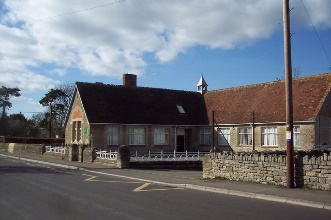      “Where learning has no limits”                                                                           19th April 2021Dear Parents/Carers,	Welcome back, I hope you all had a wonderful Easter break and enjoyed being able to spend time with family and friends. Our whole school cross-curricular topic this half term is ‘Take One Community’. We will be learning more about our local community and considering how we can be good members of the community. We will consider how small actions can make a big difference.  Our focus in Science is plants and animals including habitats which will give us lots of further opportunities to explore our local area. We would really love to try and arrange a visit to the local allotments – if you know anyone who may be able to help us with this we would love to hear from you. I have attached a copy of our medium term plan so you can see what we are learning in each area of the curriculum. Thank you.P.E and Forest SchoolThis term our P.E lesson will take place on Tuesday. Please could children come to school dressed in their full P.E kit on this day.  Please make sure that hair is also tied back and earrings are either removed or, if they cannot be removed, covered with tape.  . Our second P.E lesson will be our Forest School session on Thursday afternoon which you should have received a letter about. Please could any outstanding permission slips be returned to school as soon as possible before our first session this week. Please can children come to school in their school uniform on Thursdays but bring a change of clothes (suitable for outdoor activities) for the session. Thank you.ReadingPlease can children continue to bring their individual reading books into school daily. Please listen to your child read as often as you can, encouraging them to experience a broad range of texts, such as information books, poetry, newspapers, magazines and online information as well as stories.  We have relaunched our ‘Book Bingo’ reading challenge that we began last year before lockdown so please do remember to sign your child’s reading journal when they have read to you and when they have completed one of the challenges.  We will be reading a range of texts regularly in class and completing activities to help support and develop our reading comprehension skills.  Home learningThis term children will continue to have weekly spellings to learn ready for a test on Friday.  In addition, the children will be given a short English or Maths activity to complete each week. Please do remember to encourage your child to also use ‘Times Table Rockstars’ and ‘Hit the Button’ regularly to help their key Maths skills.  Children are expected to know and be able to recall all of their times tables by the end of Year 4.Yours Sincerely,Miss EdwardsMiss Edwards, Mrs Heasman and Mrs Irvine.